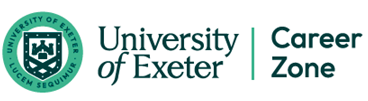 Professional Pathways Internship Induction ChecklistName of Intern:						Start Date:Host Organisation:Please conduct an induction in the first day of the internship. This list is not exhaustive, and you may wish to add points to this list or skip over depending on the nature of the role.Personnel documentation and informationHealth and Safety IT AccessGetting to know your organisationGetting to know who the intern will be working withExpectations of how the intern will workSupport and TrainingWorkplace orientation (If applicable)Internship/ Secondment Agreement signed and returned to the UniversityEmergency contact details provided to line managerIn the workplace or when working remotelyDoes the intern have health issues or a disability that will affect them when they work, and you can support them with?Break timesReporting illness proceduresWorking with display screen equipmentStress and mental healthIn the workplace onlyReporting of accidents, incidents and disease (RIDDOR)First Aid box and name and contact details of first aiderEmergency procedures (including fire)Location of fire exitsFire warden’s namesPersonal protective equipment e.g. mask, visors and screens Personal & workplace hygiene expectations e.g. use of hand sanitisers, sanitising their workspaceEquipment instructions Hazard awareness and safety rulesReporting of hazardsManual handlingWhen working remotely onlyLone working without supervisionEmail signatureShare and request access to outlook (or equivalent) calendars with colleaguesPermission to access shared email inboxes where applicableGrant access to shared folders, databases and other resources online where applicableDiscuss any IT regulations and confidentialityIntroduction to the organisation and strategic planIntroduction to the intern’s department and strategic plan where appropriateOrganisational structure e.g. OrganigramKey policies the intern needs to know about e.g. confidentiality, sustainabilityOrganisational structure explained, with names and contact details supplied for key peopleArrange to meet team members Meet the senior Manager/Director Identify key collaborators, partners and customers with names and contact details suppliedArrange to meet key collaborators, partners and customers, where relevantWhen is the intern available to work and what will their working pattern be?How will the intern communicate to others when they are working e.g. add working hours into a shared team calendar.When will the intern be taking breaks, who needs to know this and how should this be communicated?How you will stay in touch and who will organise this?When work will be set and reviewed?How will performance be measured and managed?Where will the intern’s work will be stored and who has access to it?Book in regular 1:1 sessions with line manager or relevant colleagueWho should the intern contact if they need help and their line manager is not available? Assess training needs and review training availableKeys, codes and access to buildingSpace to take a break; prepare and eat food; access water and make/buy hot drinksToiletsCoat stand and/or lockers to store belongings in at work?Workstation/desk. Is there a booking system?PC or laptop access. Is this equipment password protected?Filing, storage and suppliesRecycling and binsPhotocopier/printerNearest shopsPhone system; who answers the phone; and phone protocol